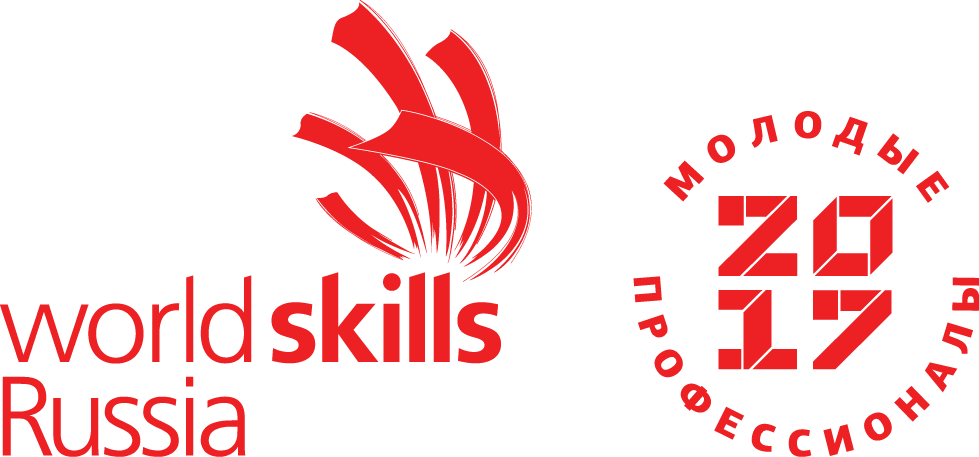 Конкурсное задание Компетенция«12 Wall and Floor Tiling Облицовка плиткой»Региональный чемпионат 2020-2021 гг.Конкурсное задание включает в себя следующие разделы:ВведениеФормы участия в конкурсеЗадание для конкурсаМодули задания и необходимое времяКритерии оценкиПриложенияКоличество часов на выполнение задания: 16 часов.ВВЕДЕНИЕ1.1. Название и описание профессиональной компетенции.1.1.1 Название профессиональной компетенции: Облицовка плиткой.1.1.2. Описание профессиональной компетенции.Плиточник в целом работает на коммерческих и жилых проектах. Существует прямая связь между характером, качеством требуемого продукта и оплатой, производимой заказчиком. Поэтому плиточник несет постоянную ответственность за свою работу и профессионализм, чтобы соответствовать требованиям клиентов и, таким образом, поддерживать и развивать свой бизнес. Облицовка  тесно связана с другими отраслями строительной индустрии, и с различным поддерживающим ее производством, как правило, в коммерческих целях.Плиточник будет выполнять рисунки, делать разметку, измерять, удалять любое существующее покрытие, подготавливать поверхность, укладывать плитку по образцу, заливать раствором, стремясь представить свою работу на высшем уровне. Организация процесса работы и самоорганизация, коммуникативные навыки и личностные качества, способность решения проблем, инновационный потенциал и креативность, точность работы – всё это является универсальными атрибутами выдающегося плиточника. Работает ли плиточник в одиночку (многие работают по найму или являются субподрядчиками) или в команде на крупных проектах,  уровень личной ответственности и самостоятельности профессионала всегда высок. Опытные плиточники могут также специализироваться в одной области, например, в мозаике, и они могут работать в фирмах, специализирующихся, к примеру, на художественных работах или плавательных бассейнах.В связи с международной мобильностью плиточник сталкивается с быстро расширяющимся спектром возможностей и задач. Для талантливого плиточника есть много коммерческих и международных возможностей; однако это приводит к необходимости понимать различные культуры и тенденции и быть способным работать в подобных условиях. Вероятно, поэтому и расширяется спектр компетенций, связанных с облицовкой.1.2. Область применения1.2.1. Каждый Эксперт и Участник обязан ознакомиться с данным Конкурсным заданием.1.3. Сопроводительная документация1.3.1. Поскольку данное Конкурсное задание содержит лишь информацию, относящуюся к соответствующей профессиональной компетенции, его необходимо использовать совместно со следующими документами:«WorldSkills Russia», Техническое описание. Облицовка плиткой;«WorldSkills Russia», Регламент проведения чемпионата;Принимающая сторона – Правила техники безопасности и санитарные нормы.2. ФОРМЫ УЧАСТИЯ В КОНКУРСЕИндивидуальный конкурс.3. ЗАДАНИЕ ДЛЯ КОНКУРСАЭксперты получают задание в день С-2. Участники соревнований получат чертежи Конкурсного задания в день С-1. Модуль считается завершенным, если выполнены все элементы модуля и выполнена затирка швов.  При выполнении Конкурсного задания все элементы модуля выполняются конкурсантом в строгом соответствии с Конкурсным заданием. Запрещается замена и упрощение элементов модуля. Каждый выполненный модуль оценивается отдельно.Оценка производится как в отношении завершенного модуля, так и в отношении процесса выполнения конкурсного задания. Если конкурсант нарушает требования техники безопасности и охраны труда, подвергает опасности себя или других участников, конкурсант отстраняется от работы на изучение правил по технике безопасности, с ним проводится инструктаж, который регистрируется в протоколе инструктажа. Время, потраченное на изучение правил по технике безопасности и проведение инструктажа, конкурсанту не компенсируется. При неоднократном или серьезном нарушении правил техники безопасности и охраны труда конкурсант может быть отстранен от конкурса. Отстранение от конкурса оформляется актом.4. МОДУЛИ ЗАДАНИЯ И НЕОБХОДИМОЕ ВРЕМЯМодули и время сведены в таблице 1 Таблица 1.Подготовка стенда: Эксцентрики расположить в соответствии с предлагаемой схемой (рис.1) на расстоянии    30 см ±2 см  от угла стенда, высота – 100 см ± 5 см 	День С-1.	Разрешается калибровка плитки, можно установить опорную линейку на стол для разметки плитки.ЗАПРЕЩАЕТСЯ: разметка стенда, разметка блоков.Модуль 1. Модуль включает в себя работу по выполнению облицовки 2 стен, заполнение швов.  Модуль считается завершенным и в соответствии с заданием при наличии затирки швов, шов внутреннего угла заполнить силиконовым герметиком. Если в С1 предполагается начало следующих модулей, то необходимо предусмотреть в SMP перерыв для замера высоты модуля и аспекта Чистота рабочей зоны (нет клея, затирки, пыли, следов герметика)Оценка модуля выполняется в день С1 (если продолжительность дня С1 по SMP  6 часов) или в день С3. Во время выполнения Конкурсант должен обращать внимание на чистоту рабочей зоны, строго соблюдать требования охраны труда и техники безопасности.Модуль 2.Модуль включает в себя работы по установке блоков для формирования чаши поддона, выполнении стяжки с уклоном, устройство гидроизоляции, установку лотка, облицовку плиткой (мозаикой) чаши поддона, облицовку бортиков.  Работа с блоками должна быть организована строго в рабочей зоне конкурсанта. Силиконовый герметик необходимо нанести вокруг лотка.Мозаику укладывать на клей для мозаики.Во время выполнения Модуля Конкурсант должен обращать внимание на чистоту рабочей зоны, строго соблюдать требования охраны труда и техники безопасности.Модуль 3. Модуль включает в себя возведение стены с нишей из блоков с последующей облицовкой.Кладку блоков производить с фиксацией на плиточный клей к стене и между собой.Облицовку ниши выполнить мозаикой на соответствующий клей. Отверстие должно быть выполнено в соответствии с размерами розетки (поз. 30 ИЛ), предоставленной площадкой проведения.Во время выполнения Конкурсант должен обращать внимание на чистоту рабочей зоны, строго соблюдать требования охраны труда и техники безопасности.4.КРИТЕРИИ ОЦЕНКИПриложенияОбщий вид КЗ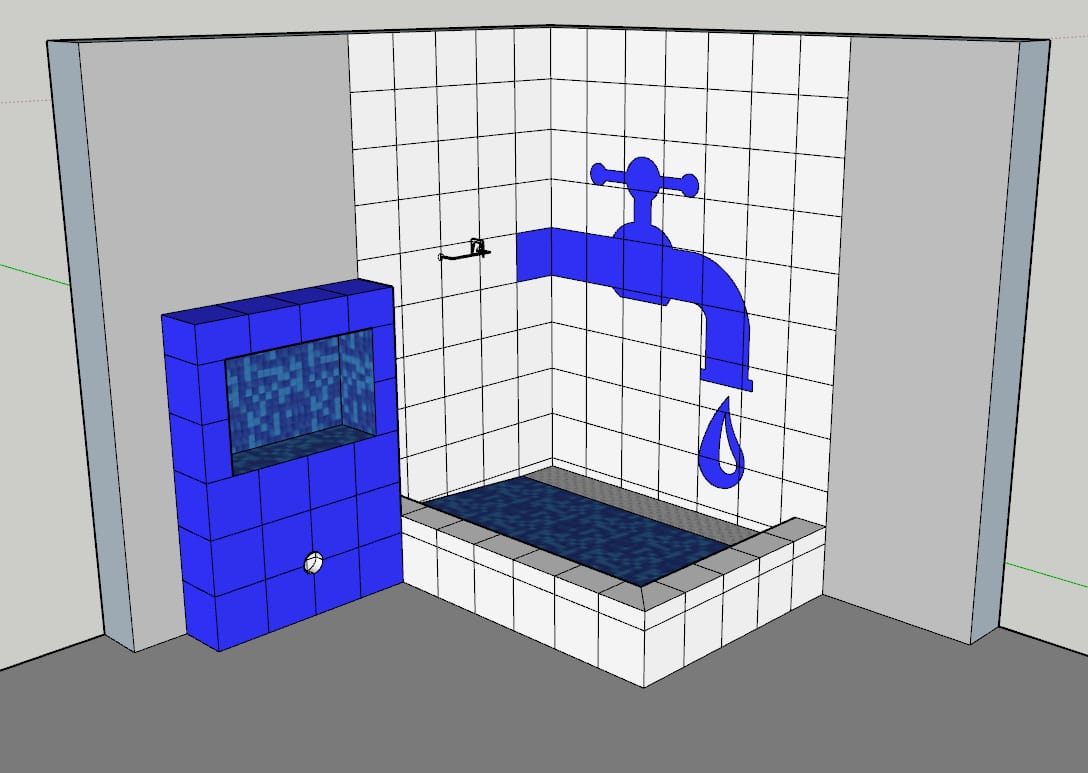 № п/пНаименование модуляРабочее времяВремя на задание1Модуль 1 Облицовка вертикальной поверхностиС162Модуль 2  Полы С1 – С3103Модуль 3 Стена с нишейС1 – С310Итого:16